1 СТАНЦИЯ: «ДОРОЖНАЯ АЗБУКА»Оформление: большой плакат со знаками без подписей, стол, указка.Каждый член команды должен назвать по два указанных начальником пункта знака.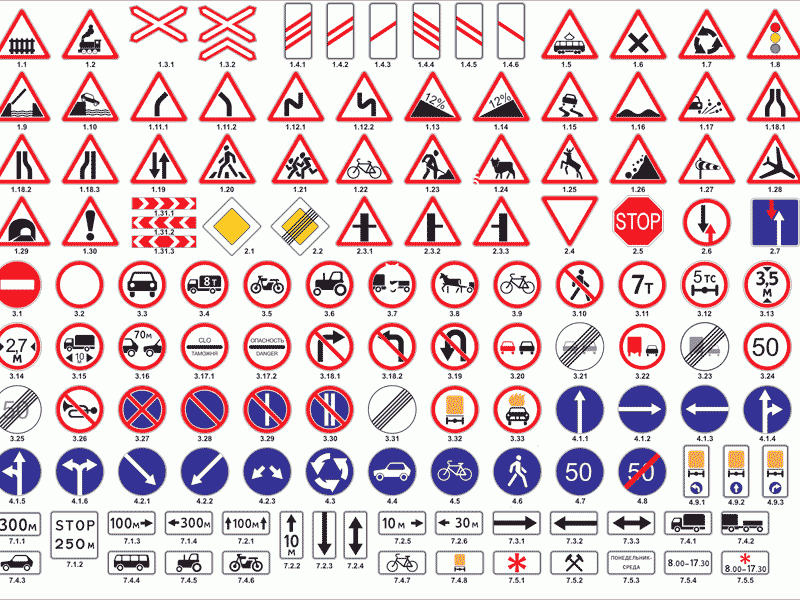 2 СТАНЦИЯ: «ПОМНИ ПРАВИЛА ДВИЖЕНЬЯ – КАК ТАБЛИЦУ УМНОЖЕНЬЯ»Оформление: плакаты, рассказывающие о правилах поведения пешеходов (нанесена пешеходная дорожка, стоит указатель «переход»).Как правильно перейти улицу? (Рассказать и показать.)На какие указатели надо обращать внимание, идя по улице?Можно ли ходить группами по тротуару?По какой стороне тротуара надо идти?Где идти, если нет тротуара?Для чего служит обочина дороги?Каково назначение кюветов?Что такое тротуар?Для чего нужны  «островки безопасности»?Для чего нужны осевые линии?3 станция:  «СВЕТОФОР»Оформление: модели светофоров, схемы перекрестков, модели транспортных средств.Решение задач с разводкой транспорта на схемах перекрестков по сигналам светофоров. 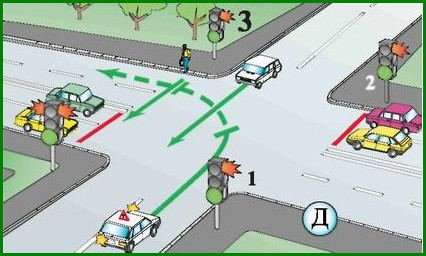 4 станция: «ПЕРЕКРЕСТОК»Оформление: схемы перекрестков, модели транспортных средств, жезл регулировщика.Подать соответствующий сигнал регулировщика транспорту, расставленному на схеме перекрестка.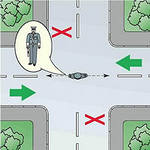 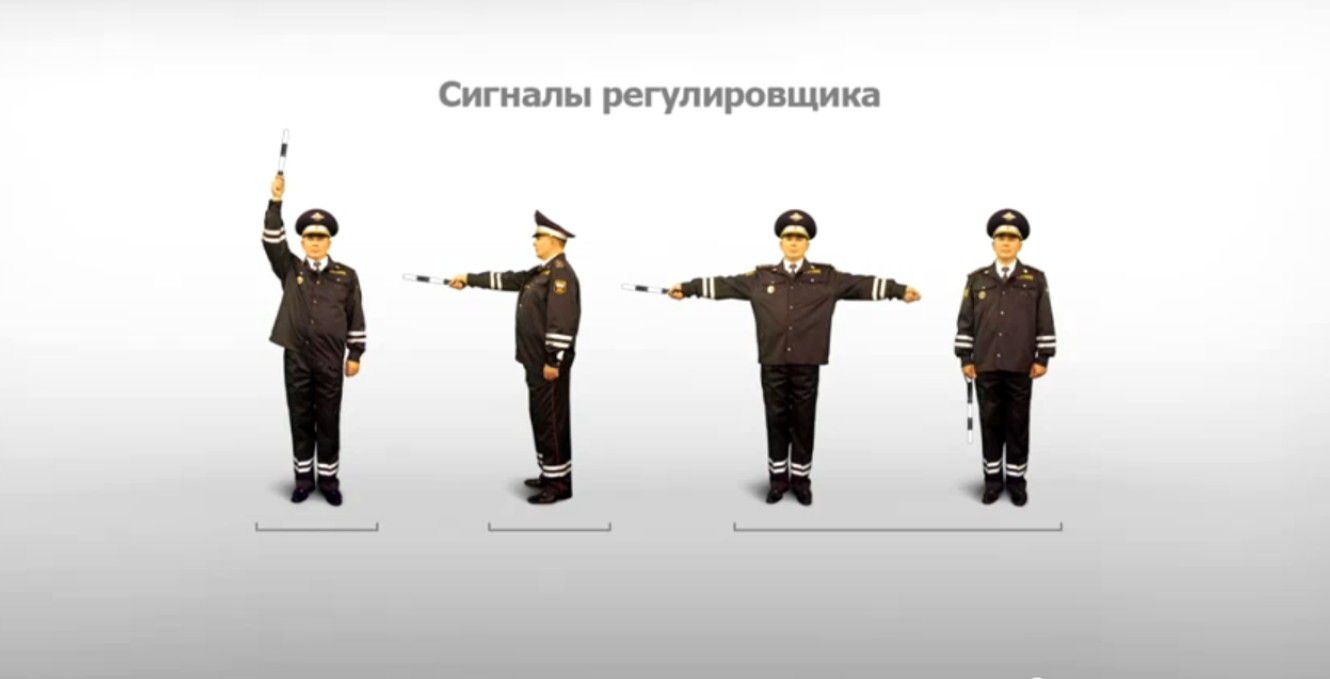 5станция: «ЮНЫЙ ХУДОЖНИК»Нарисовать рисунок или плакат, пропагандирующий какое – либо правило движения.Получив оценку судьи, дети наклеивают свои рисунки на большой лист бумаги, который к концу игры будет представлять собой газету «Боевой карандаш Светофора».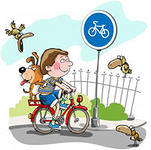 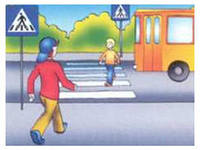 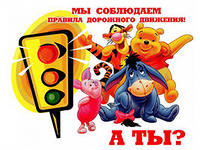 6 станция: «ЗАГАДКИ – БЛИЗНЕЦЫ»Командам раздаются одинаковые комплекты карточек. Победит та команда, которая быстрее соберет карточки – загадки попарно, по принципу: загадки звучат по- разному, но ответ на них одинаковый.Ответы:1 – 13(светофор), 2 – 14(дорога), 3 – 15(подъемный кран), 4 – 16(шины), 5 – 17(самолет), 6 – 18(трамвай), 7 – 19(эскалатор), 8 – 20(троллейбус), 9 – 21(велосипед), 10 -22(поезд), 11 – 23(корабль), 12 - 24 (автомобиль).7 станция: «Музыкальная»Команды исполняют инсценированную песню, подготовленную заранее. Время выступления 3 – 5мин.Литература:1.Бабина Р.П. Занимательная дорожная азбука. М.,1997.2. .Бабина Р.П. Уроки светофора. М.,1996.3.Ковалько В.И. Игровой модульный курс по ПДД, или Школьник вышел на улицу:1 – 4 классы. М.,2004.4.1000 загадок  / Сост. Н.В.Елкина, Т.И.Тарабарина. Ярославль, 2004.Государственное бюджетное общеобразовательное учреждение Самарской области средняя общеобразовательная школа №17 города Сызрани городского округа Сызрань Самарской областиАвтоград – город дисциплинированных(командные соревнования)Составил: учитель начальных классовОбелец Е.А.2015г.Игра проводится в форме соревнований между командами учащихся. Проводить её можно в спортивном зале, на стадионе, специальной площадке, на улице. О дне и начале игры следует оповестить ребят заранее афишей в школе.Каждой команде выдается маршрутный (путевой) лист с названиями станций:Судьями на станциях могут быть специально подготовленные ученики старших классов, работники  ДПС, медицинская сестра школы, учителя, руководители кружков; можно пригласить родителей, имеющих водительское удостоверение.Домашнее задание командам придумать название девиз, проинсценировать песню (спеть) по теме ПДД.Начинается игра по станциям с общего построения. Команды говорят свое название и девиз, им выдаются путевые листы. Дается старт соревнованиям.1.С тремя глазами живет,По очереди мигает.Как мигнет – порядок наведет.13.Три глаза – три приказа,Красный – самый опасный.2.Не живая, а идет,Неподвижна, а ведет.14.От дома начинается,У дома и кончается.3.Поднимает великанГруды груза к облакам,Там, где встанет он, потомВырастает новый дом.15.Что за машина:Шея – как у гуся,Сила – как у слона.4.На четыре ноги надевали сапоги.Перед тем, как одевать, Стали обувь надувать.16.Лежат подушки круглые,Наволочки резиновые,Вместо пуха и пера – воздух.5.Летит птица – небылица,А в нутрии народ сидит.17.Что за птица:Песен не поет,Гнездо не вьет,Людей и груз везет.6.Спозаранку за окошкомСтук, и звон, и кутерьма.По прямым стальным дорожкамХодят длинные дома.18.Веселый вагон по рельсам бежит,Всех куда надо быстро домчит.Заливистый звонЕго нравится детям.Так на чем же мы с вами По городу ездим?7.В город лестница ползет.Мы стоим – она везет.19.Как это бывает:Человек стоит – лестница шагает?Шагает и предупреждает: «Не беги!»8.Две пары ног на мостовойИ пара рук над головой.20.Удивительный вагон! Посудите сами:Рельсы в воздухе, а онДержит их руками.9.Это конь не ест овса,Вместо ног – два колеса.Сядь верхом и мчись на нем!Только лучше правь рулем.21.Два колесика подряд,Их ногами вертят.А поверх торчкомСам хозяин крючком.10.В поле лестница лежит,Дом по лестнице бежит.22.Что за домики подрядНа колесиках стоят?Подбежал к ним бегомГлавный домик с гудком.Ухватил, покатил и …След простыл.11.Что за дом по реке плывет и людей на себе везет?23.Ходит город великанНа работу в океан.12.Не летает, не жужжит,Жук по улице бежит.И горят в глазах жукаДва веселых огонька.24.Загудел глазастый жук,Обогнул зеленый луг.У дороги смял ковыльИ ушел, вздымая пыль.№ станцииНазваниеВремя прибытияВремя выполненияОтметкаПодпись начальник станции